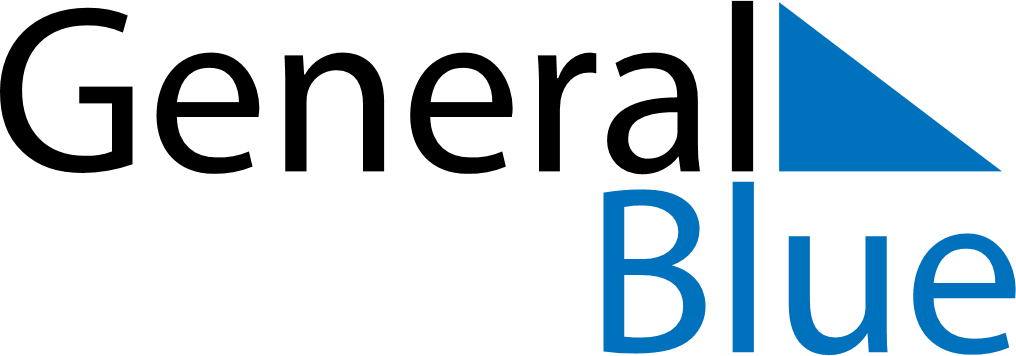 April 2030April 2030April 2030BurundiBurundiSundayMondayTuesdayWednesdayThursdayFridaySaturday123456Ntaryamira Day78910111213Feast of the Sacrifice (Eid al-Adha)1415161718192021222324252627282930